REAL FEDERACION ESPAÑOLA DE CICLISMO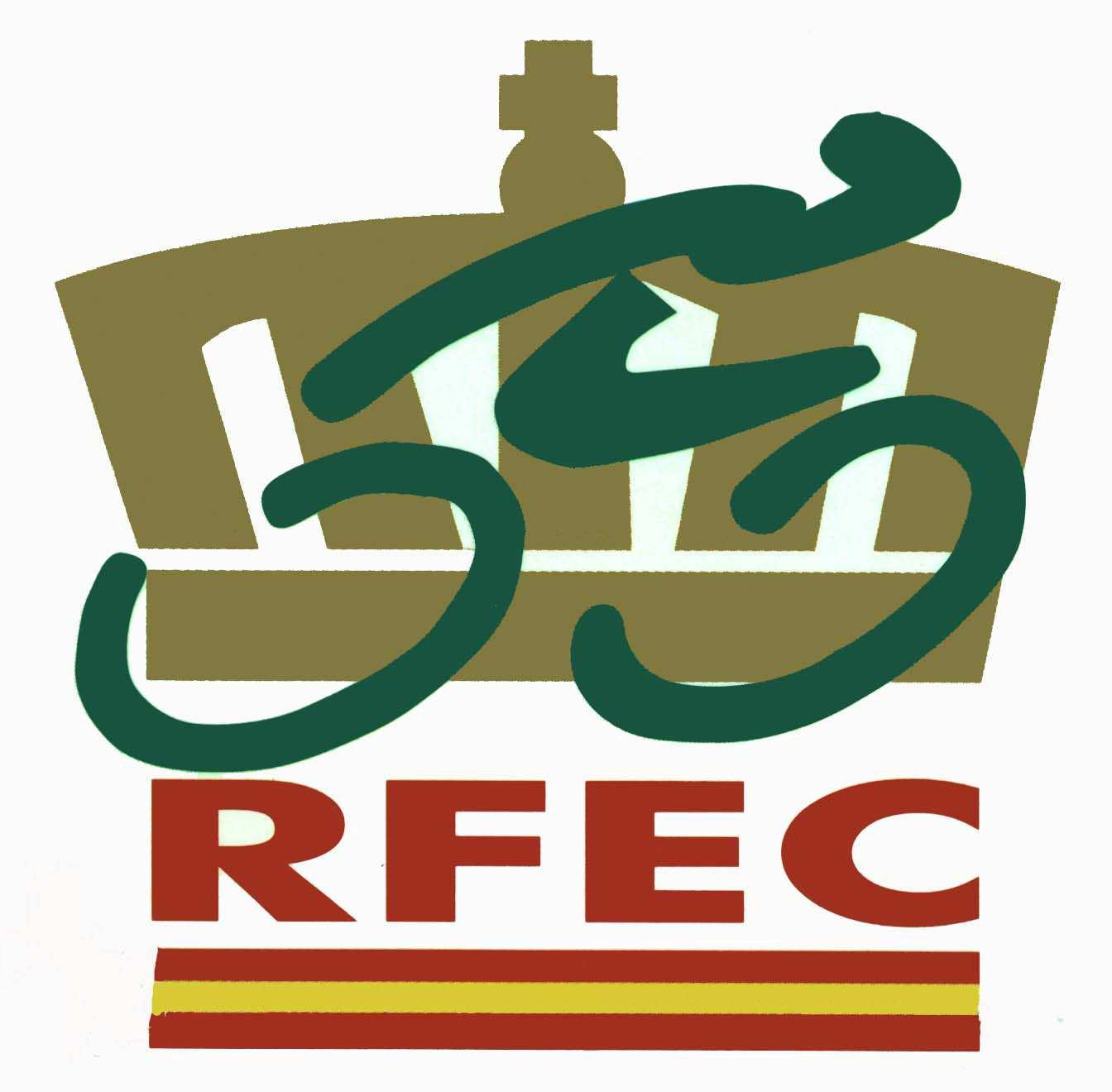 III.- PRUEBAS EN PISTA(Actualizado a 28.08.12)III-A.- DISPOSICIONES GENERALES (3.1.001)El organizador establecerá un programa para cada re unión de pista, en el cual se especificarán los siguientes detalles de organización:Programa y horario de las pruebas:Lugar y hora de inscripciones, control de licencias y distribución de dorsales. Lugar y hora de la reunión con los directores deportivos. Baremo de premios. Nombre, dirección y teléfono del director de organización. El organizador deberá prever un secretariado perma nente durante toda la duración de las pruebas. La permanente estará equipada con fotocopi adoras, teléfono,  telefax y correo electrónico.El organizador deberá asegurarse que las instalaci ones del velódromo se encuentren en buen estado y que el material necesario para la competición esté preparado.Un servicio médico estará presente durante toda la duración de las pruebas y entrenamientos oficiales.PARTICIPACIONÚnicamente para competir en las pruebas de pista de l Calendario RFEC, (opcional en pruebas de carácter Autonómico) A partir del 1 de octubre, la categoría a la que el corredor pertenezca reglamentariamente en primero de enero del siguiente año, determinará su participación en las pruebas de toda la temporada.(Modificado 03.12.10; 10.02.12)III-B.2.- Participación, inscripción y pruebasEn las categorías junior y cadete la participación se realizará por federaciones autonómicas. Si una Federación no participa como selección, podrá autorizar la participación de una entidad deportiva o corredor perteneciente a su Federación y representándola.En las categorías Hombres (Elite-Sub 23) y Mujeres Elite podrán participar:Selecciones autonómicas, (en caso de que una federación autonómica no participe en los Campeonatos, ésta podrá autorizar la participación de un equipo RFEC cuyos corredores posean licencia de dicha Federación. 1Reglamentos Técnicos 2013.  III-Pruebas PistaREAL FEDERACION ESPAÑOLA DE CICLISMOEquipos Pista UCI con ciclistas no inscritos por sus selecciones autonómicas, y corredores pertenecientes a equipos UCI de otras especialidades, no seleccionados por una federación autonómica. Ciclistas, no inscritos por su selección autonómica, que se hubieren clasificado entre los 100 primeros en un ranking de pista UCI la temporada inmediatamente anterior, o se encuentren en esa misma situación en la temporada en curso a la fecha de finalización de la inscripción. Corredores no inscritos por su selección autonómica, que se hayan clasificado entre los primeros 25 Fondistas, 20 Velocistas, 15 Fondistas mujeres, 10 Velocistas mujeres, 25 Fondistas Junior y 20 Velocistas Junior de un ranking RFEC - Copa de España de Pista la temporada inmediatamente anterior, o se encuentren en esa misma situación en la temporada en curso a la fecha de finalización de la inscripción. Durante el Campeonato, incluido el campeonato Omnium, un corredor deberá participar en todas las pruebas representando solo a su selección o equipo, no permitiendo la alternancia. En las pruebas de los campeonatos Hombres Elite, participarán conjuntamente los corredores con licencia Elite y Sub 23.Las inscripciones las deberán realizar las selecci ones autonómicas, los equipos UCI o los corredores individuales, a través de su federaciónautonómica en los modelos de inscripción RFEC.Las Federaciones autonómicas comunicarán por escrito a los corredores seleccionados y con una antelación mínima de 15 días naturales de la fecha de inicio del campeonato, el justificante de la convocatoria de la selección autonómica a los corredores deberá adjuntarse a las hojas de inscripción enviadas por cada federación a la RFECEl desarrollo será libre para todas las categorías , excepto la de Cadete, que como máximo será de 6’94 m (equivalente a 52 x 16)En la celebración de los campeonatos Hombres y Mujeres Elite, se permitirá la participación de los corredores y corredoras Junior de 2º año. En la categoría masculina, siempre que se haya celebrado su campeonato.  A efectos de las clasificaciones de los Campeonatos, a estos corredores se les considerará como de la categoría Sub-23.No se admitirá ninguna otra excepción referente a cambios de categoría.Las Federaciones, equipos RFEC y equipos UCI participarán en cada modalidad con el siguiente número máximo de corredores:												2Reglamentos Técnicos 2013.  III-Pruebas PistaREAL FEDERACION ESPAÑOLA DE CICLISMO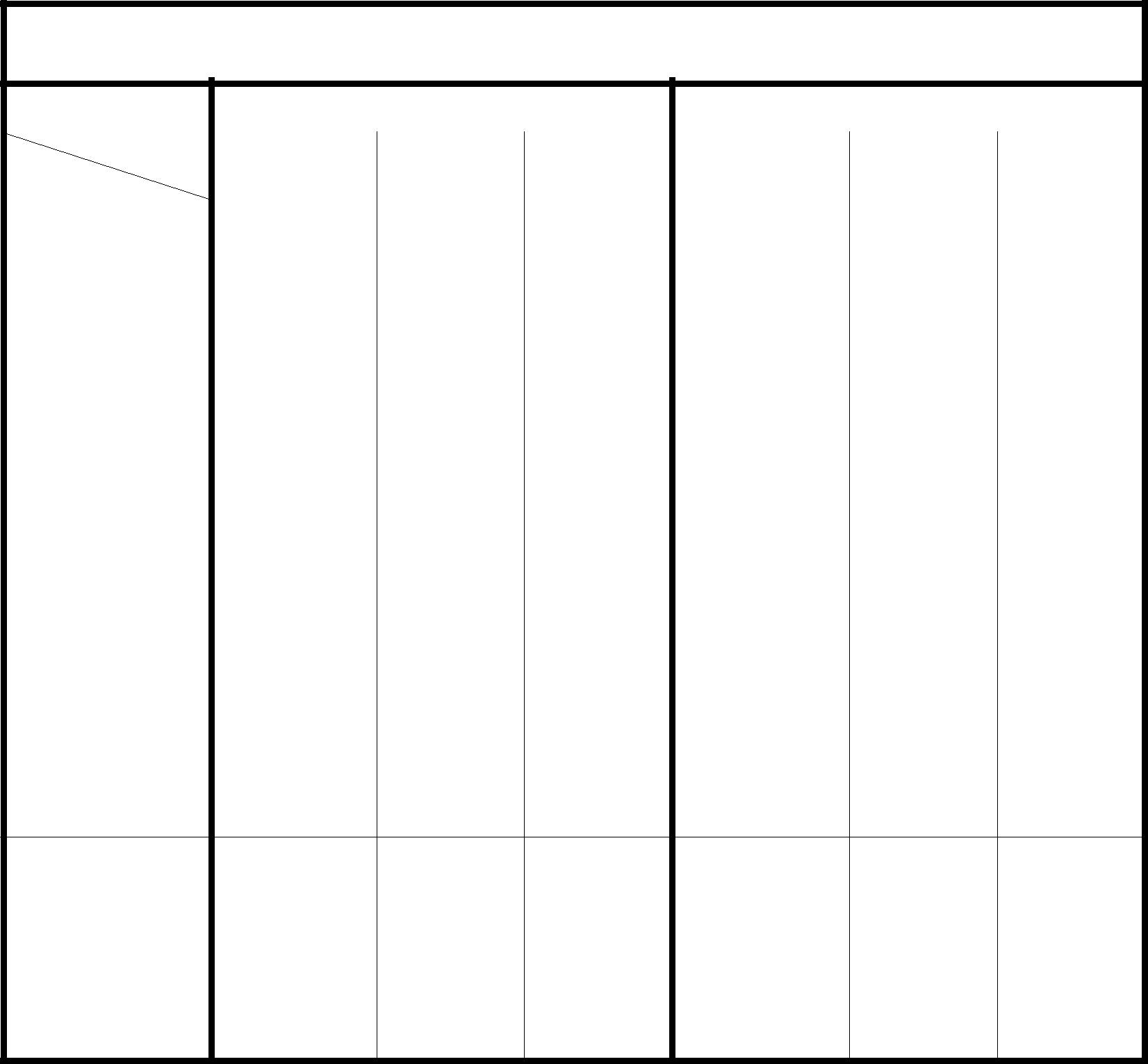 CAMPEONATOS DE ESPAÑA DE PISTA2 (*) Por Federación Autonómica, Equipo Pista UCI o RFEC (En caso de no participar su Federación Autonómica)3Reglamentos Técnicos 2013.  III-Pruebas PistaREAL FEDERACION ESPAÑOLA DE CICLISMOEn las finales de las pruebas individuales de la categoría Hombres Elite (Velocidad, Persecución Individual, Keirin, Carrera a los Puntos, Scratch y Kilómetro) y Omnium, caso de que el vencedor fuese un corredor menor de 23 años, este sería declarado Campeón de España absoluto, si no es el caso, el primer menor de 23 años clasificado, será Campeón de España Sub 23. Siempre que haya un mínimo de 3 participantes Sub 23.Sólo se disputará el Campeonato de España de Velocidad por Equipos y Persecución por Equipos si compiten al menos cuatro equipos en categoría masculina y 3 en categoría femenina.En el Omnium Hombres Open (Elite y Sub23) se disputarán conjuntamente ambas categorías, estableciéndose los podios finales de ambas categorías, siempre y cuando hayan participado en la prueba un mínimo de cinco corredores de cada categoría. Se disputarán por separado si hubiere más de 24 inscritos (36 en caso de velódromos de 333,33 m).En las finales de las pruebas individuales de la categoría de mujeres Elite (Velocidad, Persecución Individual, Keirin, Carrera a los Puntos, Scratch y 500 m) y Omnium, caso de que la vencedora fuese una corredora menor de 23 años, ésta sería declarada Campeona de España absoluta de la categoría Mujeres Elite, si no, a la primera menor de 23 años clasificada, se le impondría el maillot de Campeona de España Sub 23, siempre que haya un mínimo de 2 corredoras Sub 23.En las pruebas de Velocidad por equipos y persecución por equipos se podrán realizar cambios en la composición de los equipos con los corredores inscritos en cada prueba y de acuerdo al Reglamento UCI, podrán subir al podio un máximo de 5 participantes.(Modificado 03.12.10; 10.02.12)III-B.3.- ReglamentaciónLa reglamentación específica de cada prueba será la correspondiente del Reglamento de pruebas en Pista de la UCI con las siguientes consideraciones:Para que pueda disputarse un Campeonato y otorgarse las correspondientes medallas y trofeos, será necesaria la participación de al menos 5 corredores o corredoras en las pruebas individuales.Velocidad: Se clasifican para los octavos de final los dieciséis mejores tiempos en la prueba de 200 mts. En caso de participación inferior a dieciséis corredores/as se clasificarán los ocho mejores tiempos, pasando dir ectamente a semifinales.Los corredores batidos en los octavos de final (9º al 16º) serán clasificados por orden, según el tiempo registrado en los 200 metros.Persecución individual: Se clasifican los cuatro mejores tiempos directamente para las finales, los dos mejores disputan la final para 1º y 2º puesto y los otros dos la final para 3º y 4º. Persecución y velocidad por equipos: Los cuatro mejores tiempos clasifican directamente para las finales, los dos mejores disputan la final para 1º y 2º puesto y los otros dos la final para 3º y 4º. (Modificado 03.12.10; 10.02.12)III-C.-  COPA DE ESPAÑA DE PISTA CADETE, JUNIOR, SUB 23 Y E LITE (HOMBRES Y MUJERES)III-C.1. - CalendarioTodas las pruebas inscritas en el calendario RFEC, clase 32.14Reglamentos Técnicos 2013.  III-Pruebas PistaREAL FEDERACION ESPAÑOLA DE CICLISMOEl calendario de dichas pruebas se desarrollará durante los meses en que se hayan solicitado y exista disponibilidad de fechas.Todas las pruebas están abiertas para hombres y mujeres.Al finalizar cada una de las reuniones, se establecerá una Clasificación General Individual con la sum a de los puntos obtenidos en todas las pruebas para cada una de las modalidades, fondistas y velocistas, masculina y femenina, con la que se elaborará un Ra nking de Pista RFEC, siempre y cuando se lleven a cabo un mínimo de 3 reuniones, al objeto de facilitar la participación en los Campeonatos de España, caso de no ser inscrito por su selección autonómica.En la categoría cadete se hará una clasificación combinada de las pruebas que se disputen en cada reunion.(Modificado 03.12.10: 10.02.12)III-C.3.- Programa de la reunión : (El horario de inicio y de competición son sólo orientativos)REAL FEDERACION ESPAÑOLA DE CICLISMOInscripcionesLas féminas no tienen límite de participación.La inscripción será a través de la Federación Autonómica organizadora y se realizará por Fax o correo electrónico mediante el formulario oficial.Se dará por cerrada la inscripción de la prueba 7 días antes de la competición.(Modificado 03.12.10; 10.02.12)III- C.4.- Participación:Selecciones Autonómicas y equipos de pista inscritos en la UCI o en la RFEC, con ciclistas no inscritos por las selecciones autonómicas. Si una Federación no participa como selección podrá autorizar la participación de un equipo o corredor perteneciente a su Federación y representándola.La definición de velocistas o fondistas y la confirmación de inscripción en cada una de las pruebas deberá realizarse de forma previa, al menos , una hora antes del inicio de la reunión.La definición de Fondista Junior deberá realizarse en la confirmación de la inscripción.Un corredor Junior de 2º año podrá participar y figurar en la clasificación general de fondistas Elite, siempre que participe en las pruebas reservadas a dicha categoría, en todas las reuniones desde su primera inscripción en la Copa de España de Pista.En la reunión, un corredor sólo podrá participar en la estructura de equipo o selección por la que ha sido inscrito.Los corredores cadetes no podrán realizar más de 4 pruebas por reunión y como máximo una de ellas por equipos.III-C.5 - Pruebas para velocistas:Vuelta lanzada:Participación sin límite por seleccióno equipo (mínimo 1 junior masculino)  podrá inscri birse 1reserva.Deben participar todos/a los/as velocistas inscritos/as.Tiene puntuación propia y además sirve para clasificar a los/las corredores/as para las pruebas de Velocidad y Keirin.Los/las corredores/as tomarán la salida en orden i nverso a la clasificación obtenida en la prueba en la reunión anterior (por sorteo en la primera prueba de la temporada).Keirin:Participarán los dieciocho mejores tiempos de la vuelta lanzada..Se realizan tres series de seis corredores.6Reglamentos Técnicos 2013.  III-Pruebas PistaREAL FEDERACION ESPAÑOLA DE CICLISMOdisputarán los puestos 1º al 6º. 	Con el 3º y 4º de cada serie, se conformará una final B de seis corredores que disputarán los puestos del 7º al 12º.Velocidad:Participarán los/as dieciséis corredores/as que hayan obtenido los mejores tiempos en la Vuelta Lanzada, se disputarán ocho series de 2 corredores, a una sola manga.Los ocho vencedores disputarán los cuartos (4 serie s x 2 corredores) a una sola manga. 4º - 5º 3º - 6º 2º - 7º y 1º - 8º).Los vencedores de los cuartos disputarán las semif inales (2 series x 2 corredores) a una sola manga (1º - 4º y 2º - 3º ).Los vencedores de las semifinales disputarán la Fin al A para 1º y 2º, los vencidos disputarán la Final B para el 3er y 4º puesto. Al mejor de 3 mangas.(Modificado 03.12.10; 11.02.11; 10.02.12)III – C.6 - Pruebas para fondistas:En la categoría Elite hombres participarán un máxim o de 3 corredores por federación o equipo mínimo 1 corredor Sub 23. En caso de participar alguna selección o equipo con 2 corredores, mínimo 1 Sub 23. En la categoría Junior fondistas un máximo de 2 corredores por federación o equipo. Los equipos UCI y RFEC Pista están exentos de inscribir corredores junior.Scratch hombres 7.5 km y mujeres 5 kmPuntuación hombres 20 km y mujeres 10 kmMadison 25 km.Eliminación III -C.8. - Clasificaciones de la reuniónClasificaciones de las diferentes pruebasa) Clasificación Individual:Los/as diez primeros/as clasificados/as en las pruebas Individuales, obtendrán la puntuación siguiente:7Reglamentos Técnicos 2013.  III-Pruebas PistaREAL FEDERACION ESPAÑOLA DE CICLISMOCada corredor de las ocho mejores parejas clasificadas en la prueba Madison obtendrá la siguiente puntuación:Las pruebas por equipos ( Velocidad y persecución por equipos) sólo otorgarán puntos en la clasificación por equipos con la siguiente puntuación:La suma de los puntos individuales de cada corredor/a determinará el mejor fondista, el mejor velocista, mejor junior velocista y fondista y mejor fémina velocista y fondista de la reunión. En caso de igualdad se desempatará por el mayor número de prim eros puestos, de segundos puestos y, así, sucesivamente, de persistir el empate, en los velocistas desempatarán por la posición obtenida en los 200 metros y en los fondistas, el mejor clasificado en la Puntuación.b) - Clasificación por equipos:La suma de los puntos individuales y de los puntos de la velocidad y persecución por equipos determinará la clasificación por equipos de la reunión.(Modificación 03.12.10; 11.02.11; 10.02.12)– C.9 - Clasificaciones Generales Clasificación Individual: Al finalizar cada una de las reuniones se establecerá una clasificación general individual de la Copa de España con la suma de los puntos individuales obtenidos en todas las pruebas. En caso de igualdad se desempatará por el mayor núm ero de primeros puestos, de segundos puestos y así sucesivamente, de persistir el empate, decidirá el mejor clasificado de la última reunión.Una vez obtenida, esta clasificación servirá para otorgar el maillot de líder de la Copa de España de Pista al primer y a la primera corredor/a de la Clasificación general de fondistas, velocistas y Fondistas Junior, que tendrá la obligación de portarlo en los actos protocolarios.Después de cada reunión se otorgarán los siguientes puntos a los 10 primeros corredores y corredoras de la clasificación individual de fondistas, velocistas y Fondistas Junior:La suma de estos puntos obtenidos en cada prueba servirá para establecer una clasificación general de la Copa de España.b) - Clasificación por equipos:Al finalizar cada una de las reuniones se establecerá una clasificación general por equipos con la suma de los puntos individuales obtenidos en la clasificación general individual y los puntos obtenidos en las pruebas  de velocidad y persecución por equipos de cada reunión. En caso de igualdad se desempatará por el mayor número de primeros puestos por equipos, de segundos puestos por equipos y así sucesivamente, de persistir el empate, decidirá el mejor equipo clasificado de la última reunión.Una vez obtenida esta clasificación servirá para otorgar los premios por equipos de cada reunión, y para otorgar la siguiente clasificación:8Reglamentos Técnicos 2013.  III-Pruebas PistaREAL FEDERACION ESPAÑOLA DE CICLISMOLa suma de estos puntos obtenidos en cada prueba servirá para establecer una clasificación general de la Copa de España.Gastos de organizaciónSerán por cuenta de la RFEC, los gastos siguientes: Derechos de arbitraje, cronometraje electrónico, control antidopaje y aquellos gastos de funcionamiento de la competición así como los de material, de los que carezca la federación colaboradora.Serán por cuenta de la federación, club o entidad colaboradora los gastos siguientes: Dorsales, trofeos, ramos de flores, ambulancia, servicios médicos, oficina permanente y todos aquéllos derivados de la utilización del velódromo.Premios:No habrá premios en metálico.Habrá trofeo para los/as tres primeros/as fondista s, velocistas fondistas junior, primera fondista junior y para el/la primer/a velocista junior y para el primero de la clasificación por equipos de la reunión.III-E.-  CLASIFICACION INDIVIDUAL  PISTA  RFECSe crea una clasificación individual de los corredores españoles que participen en las competiciones del Calendario RFEC/UCI de Pista, de categoría masculina y de categoría femenina, basada en un baremo de puntuación que se otorga a los primeros clasificados en las diferentes pruebas.Puntuarán los corredores con licencia elite, sub’2 3 que participen en las competiciones de la Copa de España, Campeonatos de España y Campeonatosautonómicos y las competiciones del Calendario UCI correspondientes a la Copa del Mundo, los JJOO, los Campeonatos del Mundo, los Campeonatos de Europa.Excepcionalmente, los Junior de 2º año podrán obte ner puntuación cuando compitan en las pruebas junto a los elite y sub’23, en la Copa de las Naciones y en los Campeonatos de Europa y del Mundo.Igualmente puntuarán los posibles Récords del Mund o y de España, que se homologuen durante la temporada en curso.El baremo de puntuación para cada tipo de competición será el que se establece en tabla adjunta.Se establecen cuatro clasificaciones: Clasificación individual: velocistas Hombres, fondistas Hombres, velocistas Féminas, fondistas Féminas.Para las clasificaciones individuales de velocistas, hombres y féminas, se tendrán en cuenta los resultados de las pruebas siguientes:Velocidad, Keirin, Kilómetro C.R., 500 metros C.R., Velocidad por equipos. 9Reglamentos Técnicos 2013.  III-Pruebas PistaREAL FEDERACION ESPAÑOLA DE CICLISMORécords, salida lanzada 200 y 500 mts. y salida parada 1 Km y 500 metros Para las clasificaciones individuales de fondistas, hombres y féminas, se tendrán en cuenta los resultados de las pruebas siguientes:Persecución individual, Puntuación. Scratch, Persecución por equipos. Americana Récords de la Hora, y de 4 Km individual y por equipos y 3 Km individual femenino. Baremo de puntuaciones:( * ) Puntuación correspondiente a las pruebas clasificatorias de Copa de las NacionesLa puntuación en caso de homologación de un Récordserá de 50 puntos para Récords de España y de 100 puntos para Récords del Mundo.Para que los campeonatos autonómicos otorguen puntuación deberán participar un mínimo de cinco corredores o corredoras en cada una de las pruebas puntuables.En las pruebas de Velocidad por Equipos, Persecución por Equipos y Americana, la puntuación se otorgará a cada uno de los componentes del equip o participante en la final.III-F.- RÉCORDS DE ESPAÑA(Inclusión 22.09.07)GeneralidadesIII-F.1 Para intentar batir un récord el organizador debe obtener la autorización de la RFEC, ésta será la encargada de nombrar los Comisarios que hayan de controlarlo.La RFEC reconoce únicamente los récords de España de pista en las categorías y especialidades siguientes:Salida lanzada hombres y mujeres (elite y junior)200 metros y 500 metrosSalida parada:Hombres:	Velocidad por equipos (en pistas de 250 m únicamemente) 1 km, 4 km, 4 km porequipos, récord de la hora,  mejor marca de la  hora, mejor marca de la hora tras“derny”10Reglamentos Técnicos 2013.  III-Pruebas PistaREAL FEDERACION ESPAÑOLA DE CICLISMOMujeres:	Velocidad por equipos (en pistas de 250 m únicamente) 500 m 3 km, récord de lahora y mejor marca de la hora.Hombres junior    Velocidad por equipos (en pista de 250 m únicamente) 1 km, 3 km y 4 km porequipos.Mujeres junior:	Velocidad por equipos (en pista de 250 m únicamente) 500 m y 2 km(Modificado 03.12.10)III-F.2  La fórmula del Récord de España es propiedad exclusivade la RFEC.La RFEC ostenta a título exclusivo todos los derechos audiovisuales, de marketing y otros correspondientes a todo intento de récord de España y a cualquier récord no contemplado anteriormente. La RFEC puede ceder estos derechos en las condiciones que determine.III-F.3  Sólo la RFEC puede reconocer y homologar un récordde España.III-F.4 Los récords pueden ser realizados con ocasión de una competición del Calendario RFEC, del Calendario Internacional UCI o en el caso de una tentativa especial que sea igualmente disputada corrida siguiendo los reglamentos específicos de la UCI y de la RFEC.Una tentativa especial será sometida a la autorizac ión de la RFEC.La petición para realizar una tentativa especial deberá llegar a la sede de la RFEC al menos un mes antes de la fecha señalada para la misma.III-F.5  Para cualquier tentativa fuera de competición el corredor o equipo debe estar solo en pista.III-F.6 Para ser homologados, los récords deben ser realizados en una pista homologada por la UCI o la RFEC.Solamente las bicicletas admitidas por el Reglamento para las pruebas en pista pueden ser utilizadas.El bloque de salida debe ser utilizado en las especialidades con salida parada, incluido el récord de la hora.III-F.7 Los gastos que conlleva la tentativa serán a cargo del corredor (incluidos los de viaje y alojamiento del comisario internacional y del equipo médico que realice el control antidopaje, los del laboratorio y los otros gastos de la RFEC)CronometrajeIII-F.8 Las tentativas de récords deben ser cronometradas vuelta por vuelta, electrónicamente y a la milésima de segundo.III-F.9 El cronometraje electrónico de los intentos de Récord de España de la Hora será obligatoriamente doblado por otro manual. Este cronometraje será realizado por dos cronometradores designados por el Comité Nacional de Árbitros y Cro nometradores de Ciclismo.III-F.10 Los tiempos cronometrados son registrados en las hojas de cronometraje que deben estar firmadas por el cronometrador que las cumplimenta.Control11Reglamentos Técnicos 2013.  III-Pruebas PistaREAL FEDERACION ESPAÑOLA DE CICLISMOIII-F.11 Un récord registrado en una competición del Calendario UCI sólo podrá ser homologado si el comisario internacional UCI que ha controlado la prueba como miembro del colegio de comisarios ha firmado el informe establecido a este fin.InformeIII-F.12 Para todo récord se realizará un informe sucinto qu e precise las circunstancias en las que se ha establecido, conforme a los modelos entregados por la UCI o por la RFEC, según el caso.El informe será redactado y firmado sin demora por el comisario internacional de la UCI o por el presidente del Jurado Técnico si el record ha sido registrado en una competición del Calendario RFEC y por al menos otro oficial presente y por el corredor o corredores que hayan realizado el récord.III-F.13 El Presidente del Jurado Técnico o comisario designado por la RFEC enviará el Informe con las hojas de cronometraje originales a la RFEC.Control antidopajeIII-F.14 Ningún récord de España podrá ser homologado si el corredor en cuestión no se somete al control antidopaje conforme a lo que determina el Reglamento de Control Antidopaje de la UCI al final de la carrera. Para la disciplina de los cuatro kilómetros por equipos, los cuatro corredores deben someterse al control, en caso de que el citado récord se realice en competición de unos JJOO,Campeonatos del Mundo o Copas del Mundo UCI, sólo d eberá someterse al control 1 corredor por sorteo.El récord no puede ser homologado sin que se certifique el resultado negativo del control, por parte del laboratorio.(Modificado 28.08.12)HomologaciónIII-F.15 Ningún récord de España será homologado si no respo nde a todas las disposiciones que le son de aplicación.III-F.16  El récord que es batido el mismo día no es homologado.III-F.17 Los Récords de España establecidos durante una prueba del Calendario RFEC pueden ser homologados por una certificación sobre la comunicación oficial de los resultados, firmada por el presidente y un miembro del Jurado Técnico.Los Récords de España establecidos con ocasión de Copas del Mundo, Campeonatos del Mundo y Juegos Olímpicos, pueden igualmente ser homologados por una certificación sobre la comunicación oficial, firmada al menos por el presidente del colegio de comisarios.III-F.18 Sin perjuicio de la aplicación del artículo III-F.17, un Récord de España no es reconocido si no está homologado por la RFEC.III-F.19 La petición de homologación debe ser hecha por el corredor que ha realizado el récord o por su federación Autonómica. Dicha solicitud debe llegar a la sede de la RFEC como muy tarde un mes después de la fecha del récord, bajo pena de no poder ser admitida.Récord de la Hora y mejor marca de la HoraIII-F.20 Para la realización de los récords de la Hora y Mejor marca de la Hora, así como todo procedimiento y casos no previstos en los presentes reglamentos, se procederá conforme al Capítulo V Récords del Mundo del Reglamento UCI del Deporte Ciclista.12Reglamentos Técnicos 2013.  III-Pruebas PistaREAL FEDERACION ESPAÑOLA DE CICLISMOIII-F.21 Mejores Marcas de España Masters en PistaLa RFEC controlará y establecerá una lista de Mejor es Marcas de España en las pruebas estándar en pista, incluida la Mejor Marca de la Hora para todas las divisiones de edad reconocidas por la UCI para corredores Masters hombres y mujeres.Las categorías masters divididas en grupos de edad de cinco años son: 30 a 34 años, 35 a 39 años, 40 a 44 años, 45 a 49, 50 a 54 años y así sucesivament sin límite de edad, en posesión de licencia válida.Para la homologación de las Mejores Marcas de Españ por la RFEC, establecidas con ocasión de los Campeonatos del Mundo Masters en Pista, así como las establecidas en tentativa especial, serán objeto de un Formulario de Homologación RFEC para Masters, adjuntando la documentación siguiente:Formulario Control Antidopaje Prueba electrónica o manual del cronometraje Lugar, fecha y naturaleza de la competición o tentativa especial Resultado Oficial de la competición o prueba en la que la Mejor Marca de España ha sido establecida. Formulario firmado por un comisario UCI apto designado por la RFEC o federación nacional del lugar de la competición o tentativa especial si dicha Mejor Marca se hubiera realizado en el extranjero. Abono de la tasa federativa. La RFEC examinará todas las solicitudes y las verif icará.La lista de Mejores Marcas de España Masters en Pista estará disponible en la sede de la Real Federación Española de Ciclismo y una lista actualizada será publicada en www.rfec.com.MEJORES MARCAS MASTER HOMBRES	MEJORES MARCAS MASTERS MUJERES200 metros salida lanzada	200 metros salida lanzada500 metros CRI salida parada	500 metros CRI salida parada750 metros CRI salida parada	Persecución 2000 metros1000 metros CRI salida parada	Mejor marca de la HoraPersecución 2000 metrosPersecución 3000 metrosPersecución 4000 metrosVelocidad por equiposPersecución por equipos 4000 metrosMejor marca de la Hora(Artículo introducido 03.12.10; Modificado 11.11.11)13Reglamentos Técnicos 2013.  III-Pruebas PistaIII-B.- CAMPEONATOS DE ESPAÑAIII-B.- CAMPEONATOS DE ESPAÑAIII-B.1.- CategoríasIII-B.1.- Categorías- Campeonatos Junior- Campeonatos Junior(hombres y mujeres)-Campeonatos Cadete(hombres y mujeres)-Campeonatos Hombres(Elite/Sub 23) y Mujeres Elite-Campeonatos Omnium Hombres (Elite/Sub 23) Junior y Mujeres EliteCampeonatos Omnium Hombres (Elite/Sub 23) Junior y Mujeres EliteNº PARTICIPANTES HOMBRESNº PARTICIPANTES HOMBRESNº PARTICIPANTES HOMBRESNº PARTICIPANTES MUJERESNº PARTICIPANTES MUJERESNº PARTICIPANTES MUJERESPruebaOpenJuniorCadetesEliteJuniorCadetesCategoríaOpenJuniorCadetesEliteJuniorCadetesCategoríaVelocidad43333332Velocidad por(4 inscritos)33(3 inscritas)22Velocidad por3322equipos1 equip F.Aut(4 inscritos)(4 inscritos)1 equip F.Aut.(3 inscritas)(3 inscritas)1 equip F.Aut1 equip F.Aut.1 equipo UCI1 equipo UCIKeirin422333Kilómetro salida22parada22parada500 metros salida2222parada2222paradaPersecución222333Individual222333Individual444444(5 inscritos)44(5 inscritas)44Persecución por(5 inscritos)(5 inscritos)(5 inscritos)(5 inscritas)(5 inscritas)(5 inscritas)Persecución por(5 inscritos)(5 inscritos)(5 inscritas)(5 inscritas)equipos1 equip F.Aut1 equip F.Aut1 equip F.Aut1 equip F.Aut1 equipo UCI1 equipo UCIScratch3 min. 1 sub 2322333Madison2 equip. F.Autequipos2 equip. UCIpor Fed. Aut.Carrera a los3 min. 1 sub 2322333Puntos3 min. 1 sub 2322333Puntos3  (*)Ómnium(1 debe ser22  (*)2Sub 23)III-C. 2.- Pruebas:Velocistas     Fondistas Sub 23 y EliteFondistas JuniorCadetesLas pruebas de cada reunion serán rotativasCada reunion tendrá su propio programa que sera informado como mínimo antes del plazo de inscripciones.Programación – Sábado08:00     Confirmación de inscripciones, Control de licencias y entrega de dorsales.09:00     Reunión Técnica de Organización, Jurado Técnico y Directores Deportivos09:00     Entrenamientos oficiales10:00     Comienzo de la competición. 17:30     Fin programaciónProgramación – Sábado08:00     Confirmación de inscripciones, Control de licencias y entrega de dorsales.09:00     Reunión Técnica de Organización, Jurado Técnico y Directores Deportivos09:00     Entrenamientos oficiales10:00     Comienzo de la competición. 17:30     Fin programaciónSeriesComposición (tiempos Vta. Lanzada.)1ª3º4º7º10º13º16º2ª2º5º8º11º14º17º3ª1º6º9º12º15º18ºCon los dos primeros de cada serie, se conformaráCon los dos primeros de cada serie, se conformaráCon los dos primeros de cada serie, se conformaráCon los dos primeros de cada serie, se conformaráCon los dos primeros de cada serie, se conformaráCon los dos primeros de cada serie, se conformaráuna Final A con seis corredores queuna Final A con seis corredores queuna Final A con seis corredores queSeriesComposición (tiemposComposición (tiemposComposición (tiempos Vta. Lanzada.) Vta. Lanzada.)1ª8º9º5ª4º13º2ª7º10º6ª3º14º3ª6º11º7ª2º15º4ª5º12º8ª1º16º1º.-12 puntos.2º.-10 puntos.3º.- 8 puntos.4º.- 7  puntos.5º.-  6 puntos.6º.- 5 puntos.7º.- 4 puntos.8º.- 3 puntos.9º.-  2 puntos.10º.- 1 punto.1º.- 8 puntos.2º- 7 puntos.3º.- 6 puntos.4º.- 5puntos.5º.- 4 puntos.6º.- 3 puntos.7º.- 2 puntos.8º.- 1puntos.1º16 puntos5º6 puntos9º2 puntos2º13 puntos6º5 puntos10º1 punto3º10 puntos7º4 puntos4º8 puntos8º3 puntos1º16 puntos5º6 puntos9º2 puntos2º13 puntos6º5 puntos10º1 punto3º10 puntos7º4 puntos4º8 puntos8º3 puntos1º16 puntos5º6 puntos9º2 puntos2º13 puntos6º5 puntos10º1 punto3º10 puntos7º4 puntos4º8 puntos8º3 puntosCtos.Ctos. deCopadelCtos.deCtos.delFinal   CopaFinal   CopaPºCC.AA.C.P.EspañaMundoEuropaMundoyNaciones  Jr.Naciones  Jr.JJ.OO(Clasif.)*(Clasif.)*1º5102060609030(15)*2º381645456020(10)*3º261230304012(6)*4º1481515208 (4)*8 (4)*5º-2499154 (2)*4 (2)*6º--1366103 (1)*3 (1)*7º--233628º--122219º---10º------